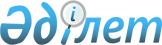 Халықты және шаруашылық объектiлерiн табиғи зiлзаладан қорғау туралыҚазақстан Республикасының Министрлер Кабинетiнiң Өкiмi 1995 жылғы 5 маусым N 207-ө



          Халықты және шаруашылық объектiлерiн табиғи зiлзаладан қорғау
үшiн бiрiншi кезектегi жоспарлы шараларды, сондай-ақ "Алматы 
қаласында, Алматы және Талдықорған облыстарында болуы мүмкiн
жер сiлкiнiстерiнiң залалын азайту және олардың зардаптарын
жою жөнiндегi қосымша шаралар туралы" Қазақстан Республикасы
Министрлер Кабинетiнiң 1994 жылғы 30 желтоқсандағы N 1490
 
 P941490_ 
  қаулысында көзделген тапсырмаларды орындау мақсатында:




          1. Қазақстан Республикасы Министрлер Кабинетiнiң төтенше
жағдайларды қаржыландыруға арналған резервтiк қорынан 527,0
/бес жүз жиырма жетi/ млн.теңге бөлiнiп,олардың қосымшаға сәйкес
бағыттар мен тоқсандар бойынша жұмсалатындығы ескерiлсiн.




          2. Қазақстан Республикасы Қаржы министрлiгi, облыстардың және
Алматы қаласының әкiмдерi, республиканың министрлiктерi мен
ведомстволары бөлiнген қаражаттардың көрсетiлген мақсатта жұмсалуын
қатаң қадағалауға алуды қамтамасыз етсiн.








                  Премьер-министр





                                           Приложение



                                 к распоряжению Премьер-министра 
                                      Республики Казахстан
                                  от 5 июня  1995 г. N 207-р
                         Распределение







                ассигнований, выделяемых из резервного фонда Кабинета




                  Министров Республики Казахстан для финансирования




                                        чрезвычайных ситуаций








                                  текстi орысшадан қараңыз.








					© 2012. Қазақстан Республикасы Әділет министрлігінің «Қазақстан Республикасының Заңнама және құқықтық ақпарат институты» ШЖҚ РМК
				